	Proiect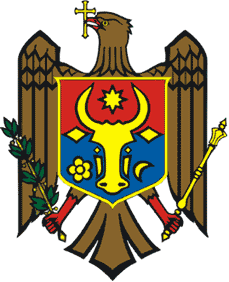 GUVERNUL RepublicII MoldovaH O T Ă R Â R E Nr. _______din  __________________2023ChișinăuH O T Ă R Â R Ecu privire la inițierea negocierilor asupra proiectului Acordului de facilitate de credit dintre Republica Moldova și Agenția Franceză pentru Dezvoltare, în sumă de 40,0 mil. euroîn temeiul prevederilor art.3 din Legea nr.419/2006 cu privire la datoria sectorului public, garanţiile de stat şi recreditarea de stat (republicată în Monitorul Oficial al Republicii Moldova, 2014, nr. 397-399, art. 704), cu modificările şi completările ulterioare,            Guvernul HOTĂRĂŞTE: Se ia act de proiectul Acordului de facilitate de credit dintre Republica Moldova și Agenția Franceză pentru Dezvoltare, în sumă de 40,0 mil. euro.Se inițiază negocierile asupra proiectului Acordului de facilitate de credit dintre Republica Moldova și Agenția Franceză pentru Dezvoltare, în sumă de 40,0 mil. euro.3. Se desemnează şi se împuterniceşte delegaţia oficială pentru negocierea proiectului Acordului de facilitate de credit dintre Republica Moldova și Agenția Franceză pentru Dezvoltare, în sumă de 40,0 mil. euro, în următoarea componenţă:Conducătorul delegațieiIon GUMENE –  Secretar de Stat al Ministerului FinanțelorMembrii delegației:Ministerul Dezvoltării Economice și DigitalizăriiMinisterul Infrastructurii și Dezvoltării RegionaleElena MATVEEVA – Șef al Direcției datorii publice, Ministerul FinanțelorMinisterul Afacerilor Externe şi Integrării Ministerul MediuluiMinisterul EnergieiMinisterul Muncii şi Protecţiei SocialeMinisterul Justiţiei4. Conducătorul delegației oficiale, Ion GUMENE, Secretar de stat al Ministerului Finanțelor, se împuternicește pentru semnarea procesului-verbal al negocierilor și a altor documente relevante negocierilor în cauză. 5. În cazul eliberării din funcția deținută a unuia sau a mai multor membri ai delegației oficiale, atribuțiile lor în cadrul acesteia vor fi exercitate de persoanele nou-desemnate în funcțiile respective, fără emiterea altei hotărâri a Guvernului.6. Prezenta hotărâre intră în vigoare la data publicării în Monitorul Oficial al Republicii Moldova.Prim-ministru					                  Dorin RECEANContrasemnează:Ministrul finanţelor                                                                      Veronica Sirețeanu